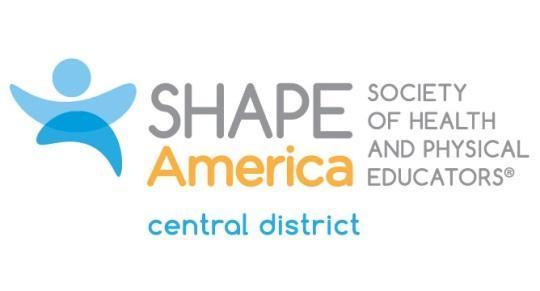 Central District Honor Award ApplicationTo be considered for an award, this official form must be completed in detail. Resumes or vitae will not be accepted. A head-and-shoulders picture must be sent with the nomination. A statement from one sponsor explaining the merit of the nominee's contributions must accompany this application.SPONSORFirst Name:Last Name:Mailing Address:Phone (H):Phone (W):Email:PERSONAL DATA OF NOMINEEFirst Name:Last Name:Mailing Address:Phone (H):Phone (W):Email:SHAPE America Membership #:# of Years as SHAPE America Member:EMPLOYMENT HISTORYPresent Position:Previous Positions:
EDUCATION			Institution				Degree				DateHigh School:				Undergraduate:	Graduate:Please provide information to complete the following requirements* and to present your contributions tothe profession. Use no more than five typed pages, including the cover sheet. If more pages are submitted, the Recognition Awards Committee will use only the first five. Thank you.*You must:Be a member of SHAPE America for a minimum of eight years (postgraduate academic degrees are not a prerequisite qualification)Have at least 10 years of full-time professional experience as a teacher, supervisor or administrator, or a combination of the same in the fields of health, physical education, recreation and/or danceCurrently reside or be employed in Central DistrictHave been active in Central District for a minimum of three years as a district officer, committee member, liaison to a SHAPE America committee and/or have three or more years of district committee workOther factors to be considered are:Distinctive leadership and/or long-term service to SHAPE America or other national associationsDistinctive leadership and/or long-term service to the state associationPresentations before educational groups, at conventions, assemblies and luncheon meetings held in the interest and promotion of health, physical education, recreation and/or danceSystematic research or grantsmanship, which has helped to advance the professionAuthor or co-author of one or more books on health, physical education, recreation or dancePromotion of outstanding programs in any area of health, physical education, recreation or dance at any educational levelSHAPE America Offices Held:District:State:National:SHAPE America Committee Work:District:State:National:Professional Contributions such as:Speeches and presentations:Writing and research:Choreography and creative activity:Other Professional Educational Endeavors:Community Relationships and Services:Honors Received:Email the Honor Award application and photograph, along with a letter from the sponsor, to:Deb Stephenson: stephensond@sw1.k12.wy.usApplication Deadline: October 15